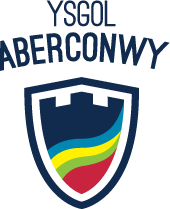 Ysgol AberconwyApplication for a seat – School TransportPlease note that by completing and submitting the application form for transport and accepting a place on home school transport you agree to abide by the “School Bus Behaviour Code” and commit to paying for a full year’s transport on this service.I confirm my child’s intention to use this bus service in 2021/2022.  He / she will pay for tickets : 								[Please tick]  By monthly direct debit (£28.50 per month for 10 months) [We will provide you with an additional form if you wish to pay this way]  Annually by cash or cheque (£285) and I enclose payment as indicated.Please return this form to Ysgol Aberconwy reception or email a copy to info@aberconwy.conwy.sch.uk Student InformationStudent InformationStudent Full NameDate of BirthForm classAddressPost CodeTelephone No.Bus Pick Up Area   Llandudno Junction	  Deganwy  	(please tick)DatePrint NameParent / GuardianSignedParent / GuardianPrint NameStudentSignedStudent